СОВЕТ   ДЕПУТАТОВМУНИЦИПАЛЬНОГО ОБРАЗОВАНИЯ «ВОТКИНСКИЙ РАЙОН»«ВОТКА ЁРОС»МУНИЦИПАЛ КЫЛДЫТЭТЫСЬДЕПУТАТЪЁСЛЭН КЕНЕШСЫР Е Ш Е Н И Е« 18»  февраля  2021  года                                                                                    № 340г. ВоткинскОб утверждении состава Общественного советамуниципального образования «Воткинский район»В соответствии с Федеральным законом от 19.05.1995 № 82-ФЗ «Об общественных объединениях», Федеральным законом от 06.10.2003 № 131-ФЗ «Об общих принципах организации местного самоуправления в Российской Федерации», Законом Удмуртской Республики от 11.11.2003 № 49-РЗ «О взаимодействии органов государственной власти с негосударственными некоммерческими организациями», решением Совета депутатов муниципального образования «Воткинский район» № 327 от 23.12.2009 г. «Об утверждении Положения об Общественном совете МО «Воткинский район»,в связи с истечением срока полномочий Общественного совета муниципального образования «Воткинский район», утвержденного решением Совета депутатов муниципального образования «Воткинский район» от 06.09.2018 года №165 руководствуясь Уставом муниципального образования «Воткинский район»Совет депутатов муниципального образования «Воткинский район» решает:1.	Утвердить состав Общественного совета муниципального образования  «Воткинский район» согласно приложения № 1;2.	Признать утратившими силу решение Совета депутатов муниципального образования  «Воткинский район» от  06.09.2018 года №165 «Об утверждении состава Общественного совета муниципального образования «Воткинский район»;3.	Настоящее решение вступает  в силу со дня его принятия.Председатель Совета депутатовмуниципального образования«Воткинский район»                                                                                        М.А.НазаровГлава муниципального образования«Воткинский район»                                                                                      И.П. Прозоровг. Воткинск«18» февраля  2021 года№ 340   Приложение к решению	          Совета депутатов муниципального	                       образования  «Воткинский район»	   «  18  » февраля  2021года  № 340Состав Общественного советамуниципального образования «Воткинский район»1Агеева Надежда КонстантиновнаПредседатель Совета ветеранов муниципального образования «Светлянское», предложена Советом ветеранов муниципального образования «Воткинский район»; 2Грахова Светлана Юрьевна Председатель Воткинской районной организации Профсоюза  образования Удмуртии, предложена районным Советом председателей первичных профсоюзных организаций образовательных учреждений3Иванов Виталий АлександровичЗаместитель  директора, главный агроном СГУП «Рыбхоз «Пихтовка», предложен Президиумом Воткинской общественной районной организации профсоюза работников агропромышленного комплекса4Кеврух Надежда СтепановнаПредседатель Воткинской районной общественной организации «Всероссийское общество инвалидов», предложена Воткинской районной общественной организацией «Всероссийское общество инвалидов»5Кузнецова Любовь Анатольевна Председатель профсоюзной организации работников культуры муниципального образования «Воткинский район», предложена профсоюзной организацией работников культуры муниципального образования «Воткинский район»6Кулемина Светлана Михайловна Председатель первичной организации инвалидов муниципального образования «Камское», предложена Воткинской районной общественной организацией «Всероссийское общество инвалидов»7Ложкина Людмила ДаниловнаПредседатель Кварсинской ветеранской организации, предложена Советом ветеранов муниципального образования «Воткинский район»8Меньшикова Галина НиколаевнаЧлен районного отделения Всеудмуртской Ассоциации «Удмурт кенеш» муниципального образования «Воткинский район», предложена районным отделением Всеудмуртской Ассоциации «Удмурт кенеш» муниципального образования «Воткинский район»9Мусихина Светлана Викторовна Заведующий районной библиотекой муниципального бюджетного учреждения культуры «Библиотечно-культурный центр» муниципального образования «Воткинский район», предложена профсоюзной организацией работников культуры муниципального образования «Воткинский район»10Орденко Олег ИсидоровичНачальник сектора по связям с общественностью муниципального казенного учреждения «Управление по обеспечению деятельности органов местного самоуправления муниципального образования «Воткинский район»11Перевощикова Алевтина Николаевна Председатель районного отделения Всеудмуртской Ассоциации «Удмурт кенеш» МО муниципального образования «Воткинский район», предложена районным отделением Всеудмуртской Ассоциации «Удмурт кенеш» муниципального образования «Воткинский район»12Перевощикова Феня РафаиловнаЗаведующая Кукуевской сельской библиотекой, член правления Всеудмуртской Ассоциации «Удмурт кенеш» муниципального образования «Воткинский район», предложена районным отделением Всеудмуртской Ассоциации «Удмурт кенеш» МО «Воткинский район», предложена районным отделением Всеудмуртской Ассоциации «Удмурт кенеш» муниципального образования «Воткинский район»13Попова Зинаида Анатольевна Председатель Совета ветеранов муниципального образования «Воткинский район», предложена Советом ветеранов муниципального образования «Воткинский район»14Смоленцева Алевтина ЛеонидовнаПредседатель ППО ООО «КамаАгро», предложена Президиумом Воткинской общественной районной организации профсоюза работников агропромышленного комплекса15Фертикова Елена Тимофеевна	Председатель Воткинской общественной районной организации профсоюза работников агропромышленного комплекса РФ,  предложена Президиумом Воткинской общественной районной организации профсоюза работников агропромышленного комплекса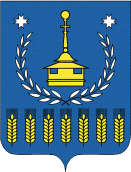 